Australian Capital TerritoryPlanning (Denman Prospect FUA Uplift) Minor Plan Amendment 2024Notifiable instrument NI2024-111made under thePlanning Act 2023, s 85 (Making minor plan amendments)1	Name of instrument This instrument is the Planning (Denman Prospect FUA Uplift) Minor Plan Amendment 2024.2	CommencementThis instrument commences on 1 March 2024.  3	Minor plan amendmentI am satisfied under the Planning Act 2023, section 85 (1) (a) that Minor Plan Amendment 2024-a is a minor plan amendment to the territory plan.4	Dictionary	In this instrument:Minor Plan Amendment 2024-a means the minor plan amendment in schedule 1. Freya O’BrienDelegate of the territory planning authority28 February 2024Schedule 1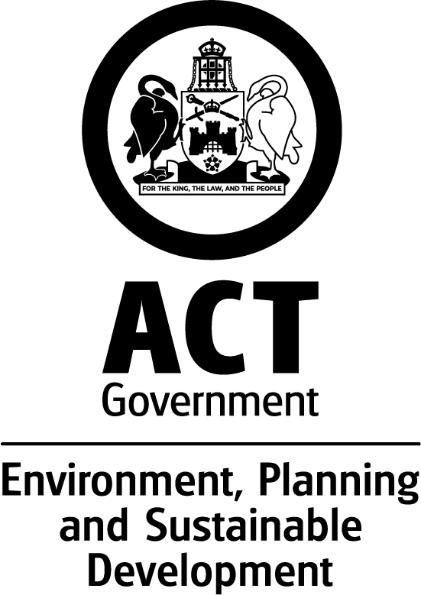 MINOR PLAN AMENDMENT TO THE TERRITORY PLAN 2024–aDenman Prospect FUA upliftThis minor plan amendment was preparedunder part 5.3 of the Planning Act 2023Contents1.0	INTRODUCTION	11.1	Outline of the process	11.2	Summary of the proposal	12.0	PROPOSED TERRITORY PLAN CHANGES	22.1	Part B – Territory Plan Maps	23.0	Consequential changes to the Design Guides, Technical Specifications and Exempt Development Declarations.	34.0	TERRITORY PLAN AMENDMENT INSTRUCTIONS	44.1	Part B – Territory Plan Maps	4INTERPRETATION SERVICE	1INTRODUCTIONOutline of the processMinor plan amendment 2024-a (MA2024-a) to the Territory Plan is minor plan amendment (MA) prepared under section 84 1) c) of the Planning Act 2023 (the Planning Act).Section 84 of the Planning Act outlines the different types of MAs, some which require limited consultation to be undertaken and some which require no consultation to be undertaken.Under Section 85 of the Planning Act a MA can only be made where:any required limited consultation has taken place and the authority is satisfied that the content of the MA meets the requirements of the Planning Actif the MA is not inconsistent with the planning strategy or any relevant district strategyany comments received during the consultation period and from the National Capital Authority have been considered.This MA does not require limited consultation to be undertaken under the Planning Act 2023.The MA is not inconsistent with the planning strategy or any relevant district strategy. Further details of the changes are contained in section 2 of this document.The National Capital Authority has received a copy of this MA.For more information on the content of the Territory Plan and minor plan amendment processes please refer to the Environment, Planning and Sustainable Development (EPSDD) website https://www.planning.act.gov.au/professionals/our-planning-system/the-territory-plan/amendments-to-the-territory-plan.Summary of the proposalMA2024-a proposes to:remove part of the future urban area overlay from land in the division of Denman Prospect and add ongoing provisions consistent with the approved estate development plan.PROPOSED TERRITORY PLAN CHANGESThis section contains details of the proposed changes to be made to the Territory Plan. MA2024-a proposes changes to parts of the following Territory Plan documents:Part B - Territory Plan MapsPart B – Territory Plan MapsThe Territory Plan map is varied to identify the zones and overlays that apply to land ceasing to be in a future urban area. Denman Prospect – Existing Territory Plan map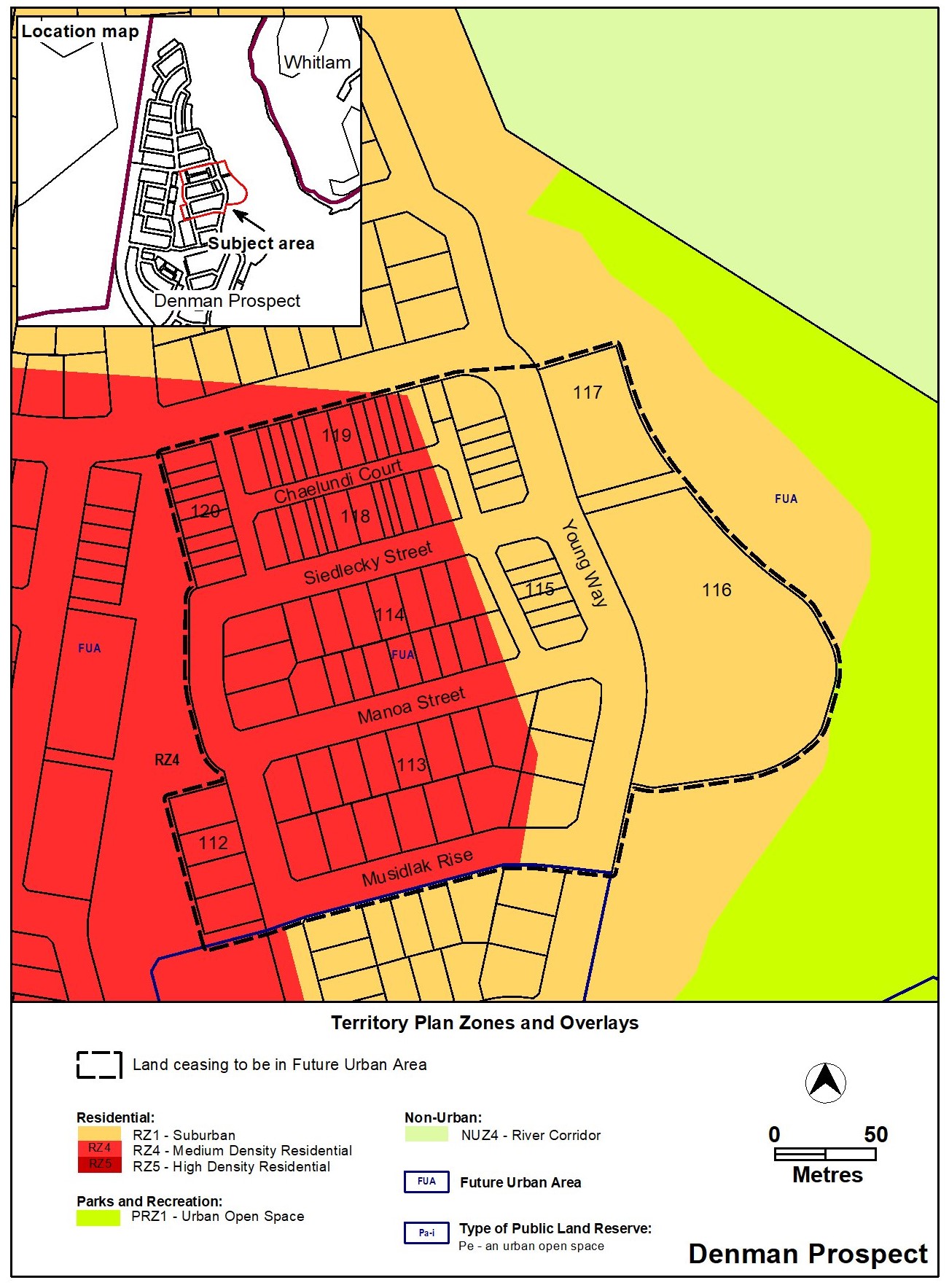 Denman Prospect – Proposed Territory Plan map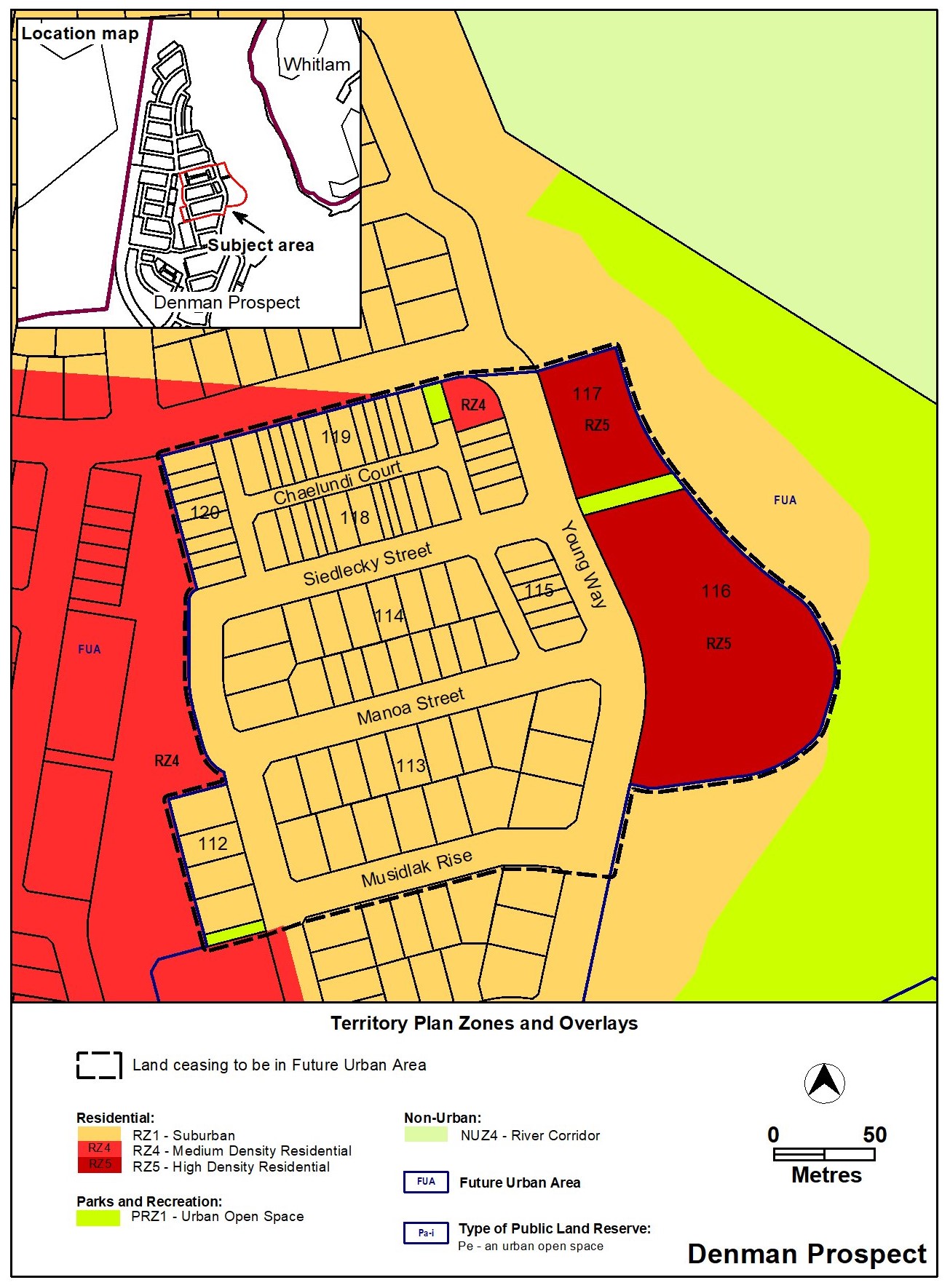 Consequential changes to the Design Guides, Technical Specifications and Exempt Development Declarations.As the Design Guides, Planning Technical Specifications and Exempt Development Declarations do not form part of the Territory Plan, they cannot be amended through an MA process. However, the following changes are proposed to be made to the DS5 – Molonglo Valley District Specifications and the Planning (Exempt Development) Single Dwelling Housing Development Control - Molonglo Valley District Declaration to support the changes being undertaken as part of this MA:Add two new figures to show ongoing provisions for the uplifted area.Insert a new provision (in the DS5 – Molonglo Valley District Specifications only).Update figure numbers and references to figures to reflect the above changes.TERRITORY PLAN AMENDMENT INSTRUCTIONSThis section provides the legal instructions for how MA2024-a amends the Territory Plan.Part B – Territory Plan MapsDenman ProspectThe Territory Plan map is varied as indicated below.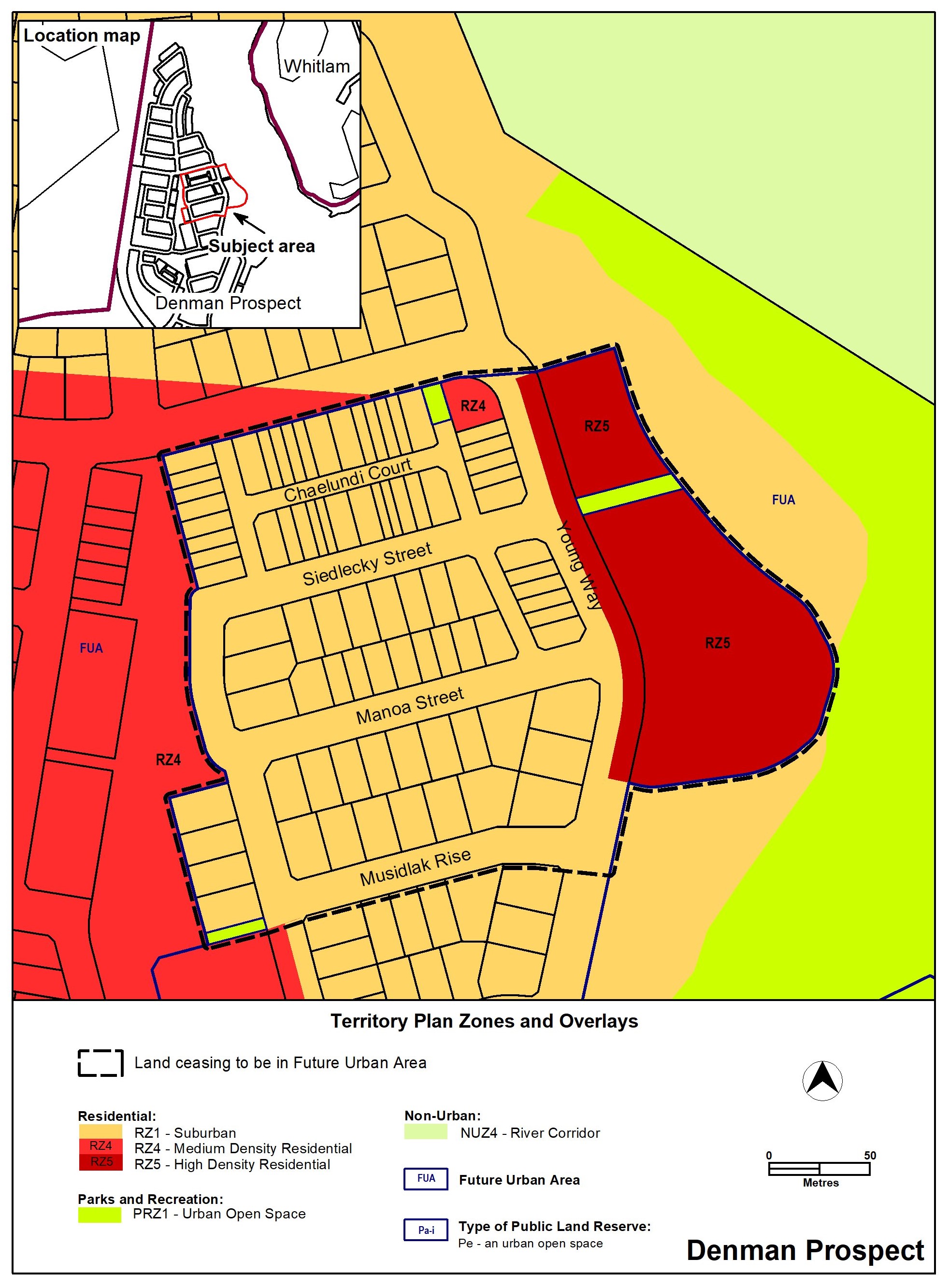 INTERPRETATION SERVICE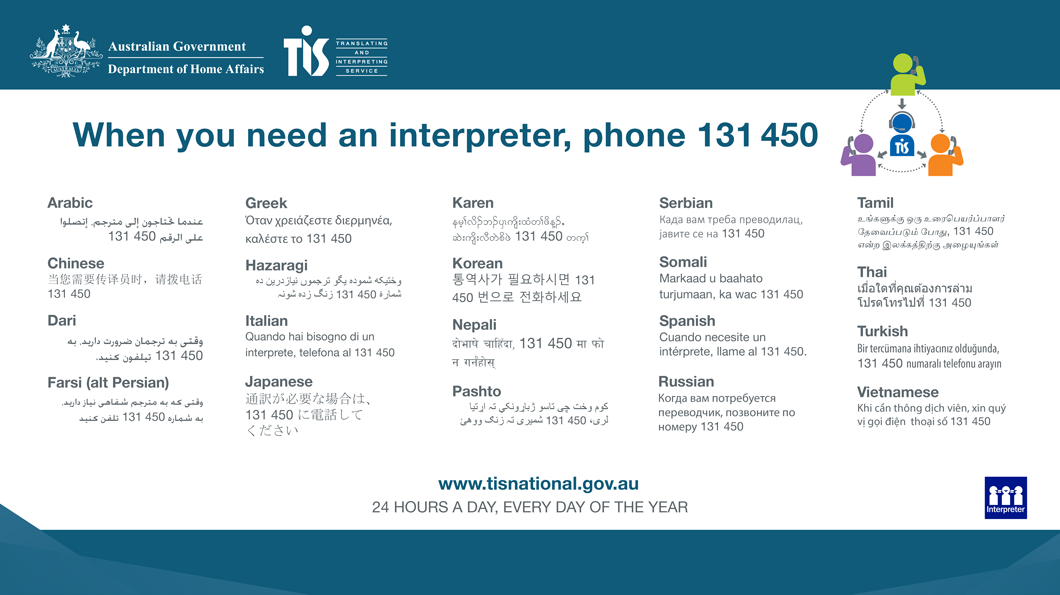 